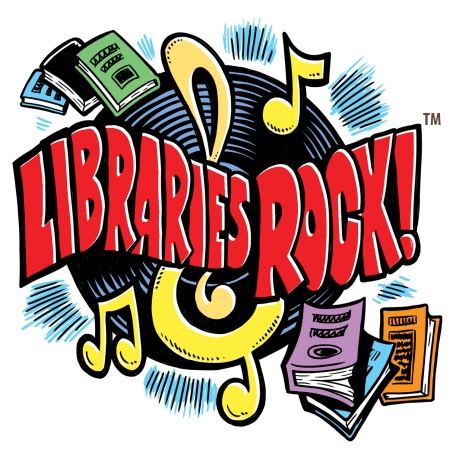 Weekly ActivitiesWeek #1Troll Painted RocksWeek #2PuppetsWeek #3Break a GeodeWeek #4Magic SandWeek #5Decorate a GuitarWeek #6Water Xylophone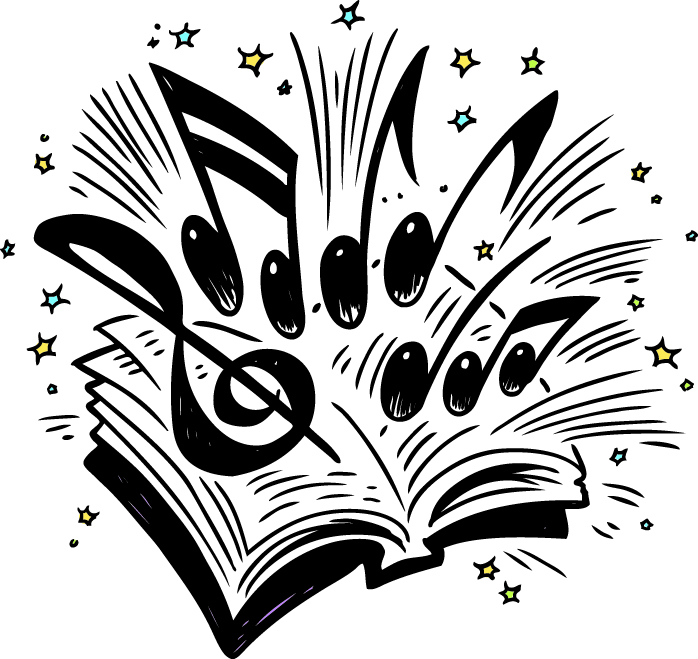 